附件4 福建省国产涉及饮用水卫生安全产品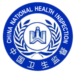 卫生许可批件（样张格式）共2页 第1页共2页 第2页	请于批件有效期届满30个工作日之前提出延续申请。 批准单位盖章 年   月   日福建省进口涉及饮用水卫生安全产品卫生许可批件（样张格式）共2页 第1页			                              共2页 第2页请于批件有效期届满30个工作日之前提出延续申请。批准单位盖章                                年    月    日产品名称产品类别产品规格或型号申请单位申请单位地址实际生产企业实际生产企业地址审批结论经审核，该产品符合《生活饮用水卫生监督管理办法》的有关规定，现予批准。批准文号闽卫水字（年份）第××××号批准日期年  月  日批件有效期截至  年  月  日产品技术信息【产品说明】【主要成份或部件】【使用范围】【注意事项】备注1.本批件只对与所载明内容（包括名称、类别、规格、申请单位、企业、附件内容等）一致的产品有效，且必须在本批件注明的实际生产企业生产。2.批准时仅对其所申报材料对应产品的卫生安全性进行了审核，未对其所宣传的功能和其他质量问题进行评价。产品名称中文	产品名称英文	产品类别产品规格或型号申请单位（在华责任单位）名称申请单位（在华责任单位）地址生产企业中文生产企业英文生产国（地区）地址审批结论经审核，该产品符合《生活饮用水卫生监督管理办法》的有关规定，现予批准。经审核，该产品符合《生活饮用水卫生监督管理办法》的有关规定，现予批准。经审核，该产品符合《生活饮用水卫生监督管理办法》的有关规定，现予批准。批准文号闽卫水进字（年份）第××××号闽卫水进字（年份）第××××号闽卫水进字（年份）第××××号批准日期年  月  日年  月  日年  月  日批件有效期截至  年  月  日截至  年  月  日截至  年  月  日产品技术信息【产品说明】【主要成份或部件】【使用范围】【注意事项】备注1.本批件只对与所载明内容（包括名称、类别、规格、申请单位、企业、附件内容等）一致的产品有效，且必须在本批件注明的实际生产企业生产。2.批准时仅对其所申报材料对应产品的卫生安全性进行了审核，未对其所宣传的功能和其他质量问题进行评价。